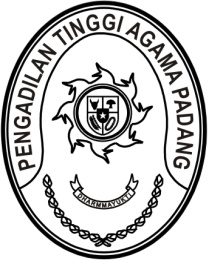 Nomor     	:	W3-A/000/HM.01.1/6/2022	                     Juni 2022Lampiran	:	2 (dua) daftarPerihal	:	Permintaan Data untuk Profil 		Perkembangan Kependudukan		Provinsi Sumatera Barat Tahun 2021Yth. Kepala Dinas Pengendalian Penduduk,Keluarga Berencana,Kependudukan dan Pencatatan SipilProvinsi Sumatera BaratAssalamu’alaikum, Wr. Wb.	Memenuhi maksud surat saudara Nomor 05/356/DUKCAPIL.4/V/2022 tanggal 
12 Mei 2022 perihal sebagaimana tersebut pada pokok surat, terlampir kami sampaikan data pendukung sektoral guna penyusunan Profil Perkembangan Kependudukan Provinsi Sumatera Barat Tahun 2021.	Demikian disampaikan, atas perkenan dan kerjasamanya diucapkan terima kasih.WassalamKetua,Drs. H. Zein Ahsan, M.H.NIP. 195508261982031004JUMLAH PERCERAIAN PER KABUPATEN/KOTAPADA TAHUN 2021Padang, 2 Juni 2022Ketua Pengadilan Tinggi AgamaPadang,Drs. H. Zein Ahsan, M.H.NIP. 195508261982031004JUMLAH PERCERAIAN BERDASARKAN KELOMPOK UMURPADA TAHUN 2021Padang, 2 Juni 2022Ketua Pengadilan Tinggi AgamaPadang,Drs. H. Zein Ahsan, M.H.NIP. 195508261982031004Jumlah Perkara Perdata Yang Berhasil Di MediasiMediasi di Pengadilan Agama adalah suatu proses usaha perdamaian antara suami dan istri yang telah mengajukan gugatan cerai, dimana mediasi ini dijembatani oleh seorang Hakim yang ditunjuk di Pengadilan Agama. Bila dalam mediasi tidak tercapai perdamaian/rujuk, maka barulah proses perkara perceraian dapat dilaksanakan.Jumlah perkara perdata pada pengadilan agama se wilayah Pengadilan Tinggi Agama Padang yang berhasil dimediasi sebanyak 333 (tiga ratus tiga puluh tiga) perkara sedangkan sebanyak 1192 perkara tidak berhasil di mediasi. Berikut tabel Mediasi di Pengadilan Agama se Sumatera Barat :Perkara Perdata Yang Berhasil Mediasi Tahun 2021
Pengadilan Agama Se Sumatera BaratNoKabupaten /KotaJumlah Pasangan (Jiwa)Jumlah Pasangan (Jiwa)Total Pasangan(Jiwa)NoKabupaten /KotaCerai Gugat (P)Cerai Talak (L)Total Pasangan(Jiwa)1Kabupaten Pesisir Selatan4611656262Kabupaten Solok4861756613Kabupaten Sijunjung272733454Kabupaten Tanah Datar6091667755Kabupaten Padang Pariaman6441367806Kabupaten Agam80121710187Kabupaten Lima Puluh Kota5721777498Kabupaten Pasaman255723279Kabupaten Kep. Mentawai1001010Kabupaten Dharmasraya1866024611Kabupaten Solok Selatan1676323012Kabupaten Pasaman Barat46121367413Kota Padang1125396152114Kota Solok1446621015Kota Sawahlunto1103214216Kota Padang Panjang723710917Kota Bukittinggi1646122518Kota Payakumbuh2599034919Kota Pariaman14472216SUMATERA BARAT694222719213NoKabupaten /KotaJumlah Perceraian Berdasarkan Kelompok UmurJumlah Perceraian Berdasarkan Kelompok UmurJumlah Perceraian Berdasarkan Kelompok UmurJumlah Perceraian Berdasarkan Kelompok UmurJumlah Perceraian Berdasarkan Kelompok UmurJumlah Perceraian Berdasarkan Kelompok UmurJumlah Perceraian Berdasarkan Kelompok UmurJumlah Perceraian Berdasarkan Kelompok UmurJumlah Perceraian Berdasarkan Kelompok UmurJumlah Perceraian Berdasarkan Kelompok UmurJumlah Perceraian Berdasarkan Kelompok UmurJumlah Perceraian Berdasarkan Kelompok UmurJumlah Perceraian Berdasarkan Kelompok UmurJumlah Perceraian Berdasarkan Kelompok UmurNoKabupaten /Kota15-19 Tahun15-19 Tahun20-24 Tahun20-24 Tahun25-29 Tahun25-29 Tahun30-34 Tahun30-34 Tahun35-39 Tahun35-39 Tahun40-44 Tahun40-44 Tahun45-49 Tahun45-49 TahunNoKabupaten /KotaLkPrLkPrLkPrLkPrLkPrLkPrLkPr1Kabupaten Pesisir Selatan031455631331331371461271066453562Kabupaten Solok051867811461191321281241298778563Kabupaten Sijunjung151134427464766646495144254Kabupaten Tanah Datar01124358119110151161143132128118915Kabupaten Padang Pariaman1284561170150153175160133123111736Kabupaten Agam111655621661722312041771851631461127Kabupaten Lima Puluh Kota07236652120115142146121119106105878Kabupaten Pasaman00939425766667870554941279Kabupaten Kep. Mentawai10Kabupaten Dharmasraya0310343058545667333526231911Kabupaten Solok Selatan038292842394753313034322312Kabupaten Pasaman Barat0228639718414413614312312172664513Kota Padang21175412823424231032934327522120418314Kota Solok034101115243937383641352415Kota Sawahlunto00415918202130262726242116Kota Padang Panjang002771624242618818161517Kota Bukittinggi01591834303538494435332818Kota Payakumbuh009354455535463644941554119Kota Pariaman0021118343850473945412517SUMATERA BARAT53720067185116751597186019371732157813261209943NoSatuan KerjaJumlah Perkara yang dimediasiMediasiMediasiKetNoSatuan KerjaJumlah Perkara yang dimediasiTidak BerhasilBerhasilKet1PA Padang365330352PA Pariaman11889293PA Solok9156384PA Batusangkar13690305PA Padang Panjang8167146PA Muara Labuh403737PA Sijunjung5138138PA Koto Baru11490249PA Painan111714010PA Lubuk Sikaping5849911PA Talu1561074712PA Maninjau3728913PA Payakumbuh118942214PA Kab Limapuluh Kota128116415PA Lubung Basung8074616PA Sawahlunto48311717PA Bukittinggi1871177118PA Pulau Punjung372512JUMLAHJUMLAH19561509423